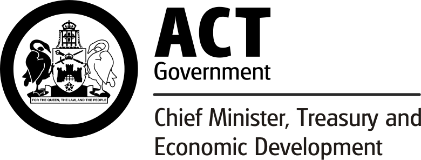 PROJECT MANAGEMENT AGREEMENT - CERTIFICATE OF  Completion of the servicesThe Project Manager,
» insert the name of the Project Manager
ABN » insert the Project Manager’s ABN
» insert the Project Manager’s addressAttention: » insert the name of the Project Managers Representative» insert the Contract name
Contract No. » insert the Contract No.This is notice, in accordance with clause 15.3 of the Project Management Agreement, that Completion of the Services was achieved on [insert date] and, subject to clause 12.3 and 14.2, release of the Project Manager’s remaining Security will be actioned .Yours sincerely,» insert the name of the Principal’s Representative
Principal’s Representative